Тема: ЭкономикаУрок: Экономика. Её роль в жизни общества1. ПотребностиКак это ни парадоксально, но жизнь человека состоит из одних проблем. Каждую минуту человек в чём-то нуждается: ему то холодно, то жарко; ему хочется есть или пить; хочется по-другому одеваться и выглядеть, передвигаться на новом автомобиле или жить в другом доме. Мы попробуем разобраться, как же экономика влияет на наши желания.Всё вышесказанное называется потребностями. Потребность – это нужда человека в чём-либо необходимом для поддержания жизнедеятельности и развития. Экономика занимается решением очень важного вопроса: как сделать так, чтобы при ограниченных ресурсах удовлетворить максимум человеческих потребностей.Экономика – очень сложная система, поэтому мы будем разбираться последовательно. У человека три основных потребности, которые составляют основу нашей жизнедеятельности.  К первой группе потребностей относятся потребности материальные. Нам с вами необходимы какие-то вещи, чтобы поддерживать жизнедеятельность: одежда, еда, дом. Всё это человек воспроизводит сам, ведь природа не даёт нам этого в полном объёме. То есть мы сами формируем для себя эту сторону нашей жизни.Вторая группа потребностей – это потребности духовные. Нам совершенно необходимо писать картины, читать книги.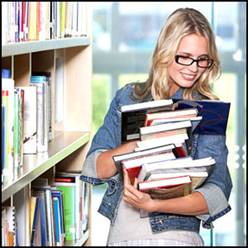 Рис. 1. Потребность в чтении (Источник)О духовных потребностях человека мы уже говорили ранее. Это неотъемлемая сторона нашей жизни, и мы не можем без этого обойтись.И к третьей группе потребностей относятся потребности социальные. Человеку нужно общаться, любить, всячески контактировать с другими людьми.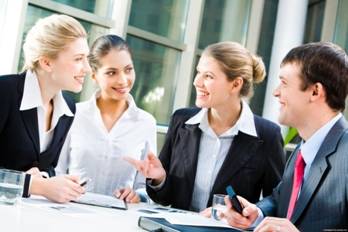 Рис. 2. Потребность в общении с другими людьми (Источник)В одиночестве человек существовать не может. И даже если вы Робинзон Крузо, вам всё равно необходимо общество, и вы создаёте его по подобию с человеческим обществом.Все три группы потребностей создают принципиальные и необходимые условия для жизни общества в целом и отдельно взятого человека. Потребности меняются, и это их общая характеристика. Потребности меняются с течением времени, в зависимости от климатических условий или вообще от жизнедеятельности человека. Всё это может послужить причиной изменения потребностей. Понятно, что у одних людей, живущих в горах, будут потребности одного характера, а у людей, которые живут в пустыне, - совершенно иного. К тому же, и система ценностей будет меняться, причём как ценностей материальных, так и духовных и социальных. Наше человеческое общество устроено очень вариативно. Но рост человеческих потребностей практически всегда опережает количество ресурсов. Секрет этого явления заключается в том, что наши потребности практически невозможно остановить. Возьмём стандартную ситуацию: допустим, вы хотели какую-то утилитарную, то есть материальную, вещь (например, мобильный телефон, велосипед, компьютер и т. д.). Вы очень хотите эту вещь, но как только приобретаете её, вам тут же хочется чего-то нового. И так будет постоянно.2. РесурсыА вот ресурсы восполняются медленнее. Вообще, ресурсы (от фран. ressource – вспомогательное средство) – это ценности, запасы, возможности. И ресурсов всегда не хватает. Природные ресурсы делятся на две группы: исчерпаемые и неисчерпаемые. При этом исчерпаемые ресурсы делятся ещё на невозобновляемые (минеральные и земельные ресурсы), возобновляемые (ресурсы растительного и животного мира), не полностью возобновляемые, то есть скорость восстановления этих ресурсов ниже уровня хозяйственного потребления. К таким ресурсам относят пахотно-пригодные почвы, спеловозрастные леса, региональные водные ресурсы.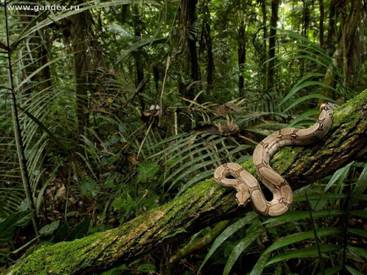 Рис. 3. Ресурсы растительного и животного мира (Источник)К неисчерпаемым ресурсам относятся, например, климатические (ветер, солнечная энергия).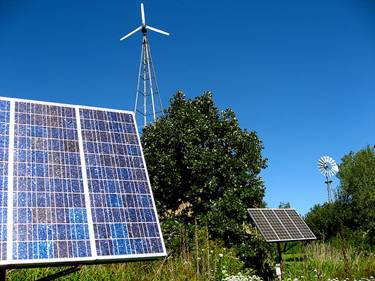 Рис. 4. Примеры использования ветровой и солнечной энергии (Источник)3. Блага, способы их реализацииИменно ввиду того, что ресурсы не только ограничены, но и исчерпаемы, отношение к ним нужно выстраивать очень аккуратно. Человеческое общество уже давно пытается придумать такую экономическую модель, которая позволила бы решить большинство общественных проблем, учитывая дефицит ресурсов. И самое главное, создать максимальное количество благ. Благо – это основные необходимости, на удовлетворение которых и работает человек.Возникает логичная проблема с тем, что в скором времени наши потребности станут настолько опережать ресурсы, что мировая экономика просто остановится.Есть способы, которые помогут реализовать необходимые человеку блага. Главный способ – это способ кооперации, всевозможного сотрудничества. Мы с вами существа социальные, и вот эта социализация позволяет человеку вырабатывать различные формы взаимодействия друг с другом. Если обратиться к глубокой древности, мы начинали с каменного века. Сначала мы обрабатывали камень и стали производить для себя вещи, необходимые в быту, охотиться, разделывать туши животных для употребления в пищу. И постепенно дошли до той цивилизации, которую имеем сейчас. Сегодня вы можете наблюдать, например, наши уроки через Интернет, то есть сеть, которую в физическом смысле невозможно даже потрогать.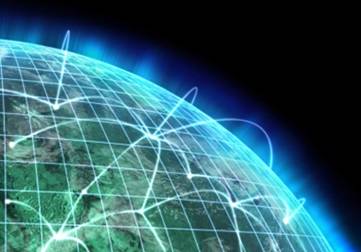 Рис. 5. Всемирная сеть Интернет (Источник)Кооперация даёт в руки человеку очень мощное и действенное экономическое орудие.С другой стороны, у человека есть очень хорошая черта – человек умеет выбирать. Вот представьте себе: у вас ограниченные ресурсы: вы выбираете между телефоном и компьютером. В зависимости от того, что вам сейчас нужнее, в чём больше необходимость, вы сделаете выбор в пользу одной из этих вещей и будете вполне довольны и удовлетворены. Вот так человек каждодневно совершает выбор, что ему более необходимо. И этот выбор в какой-то степени позволяет нам экономить наши ресурсы. В такой ситуации необходимости выбора находятся абсолютно все, начиная от каждого человека в отдельности и заканчивая целым государством. Мы совершаем выбор в пользу удовлетворения одной из потребностей, намеренно ущемляя интересы другой. Таким образом, мы создаём экономическую модель, которая позволяет нашему обществу удовлетворять основную массу наших потребностей, создавая необходимые для человека блага.Можно сказать, что человеческие потребности безграничны: мы всегда всего хотели и всегда всего будем хотеть. Как говорят острословы: «Нельзя всем всё дать. Всех много, а всего мало». И этот вопрос в экономике неразрешим. Тем не менее, у нас есть возможности по преодолению этой проблемы: кооперация, совершение выбора. В таких условиях человек живёт со времён создания человеческих обществ.4. Вставка 1. Общечеловеческие благаВ общем смысле блага – это то, что человек находит полезным для себя и сам для себя их создаёт. В то же время существуют блага общедоступные. Например, летом вы едете на какой-либо курорт.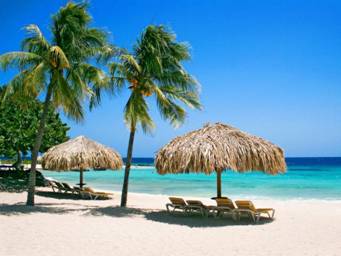 Рис. 6. Курорт (Источник)Вы хотите позагорать, искупаться в море, и эти блага являются общедоступными, они даны нам от природы, и человек ими пользуется. Но, к сожалению, подобных благ не так много и они не удовлетворяют все наши потребности. Значительно больше благ, которые человек производит для себя сам. Их даже не просто больше, это основная масса благ, потому что человек, создавая собственную цивилизацию, культуру и даже природу, окружает себя необходимостями. Более того, большинство необходимостей человек придумывает себе сам. И вот для удовлетворения наших благ существует человеческая индустрия. Всё, что у нас производится, делается для того, чтобы ответить на наши необходимости.К сожалению, человеческие знания об экономике пока ещё довольно ничтожны. Возможности в регулировании экономических отношений ещё слишком ограничены, иначе не было бы тех проблем, которые существуют у нас сейчас. Мы смогли создать достаточно сложную систему взаимоотношений друг с другом, смогли обеспечить себя очень многими необходимыми вещами, и это облегчило нашу жизнь. Но этот процесс не остановим. И создание человеческих благ будет продолжаться всегда.А на следующем уроке мы постараемся разобраться, на какие вопросы попытается ответить экономика и как при помощи экономики человечество выбирает способы использования ресурсов.Список литературы1. Кравченко А.И. Обществознание 8. – М.: Русское слово.2. Никитин А.Ф. Обществознание 8. – М.: Дрофа.3. Боголюбов Л.Н., Городецкая Н.И., Иванова Л.Ф. / Под ред. Боголюбова Л.Н., Ивановой Л.Ф. Обществознание 8. – М.: Просвещение.